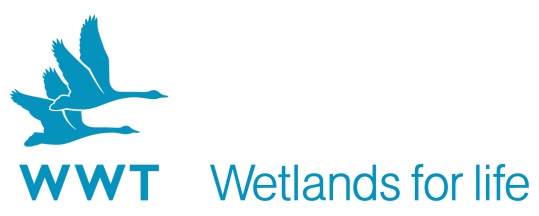 Job descriptionDigital Communications Manager (interim)		Grade: 8Directorate:  Marketing and Supporter Development	Reporting to: Head of Digital Main function of post:  Develop the digital marketing of WWT’s ten UK wetland centres, with the aim of raising their online profiles, driving visitation and increasing awareness of WWT’s work to visitors. Achieve this through leading on the development of all related areas of WWT’s website and working with centre marketing managers to develop digital engagement techniques. Supervisory responsibilities:  External agencies and freelancersLocation: HQ, WWT Slimbridge Wetland Centre 	Hours worked: 37.5 hours per week
Main duties of the postSupport and training – ensure the use of digital is maximised by providing digital support, expertise and training to centre marketing managers, enabling them to produce high-quality, engaging, on-brand content across all digital channels. Website development - lead on the development and implementation of all website functionality related to our wetland centres. Website content - work with the Head of Digital, National Visitor Marketing team and centre marketing managers to develop a content strategy for all wetland centre related website content.Email marketing - work with centre marketing managers to coordinate and deliver a programme of email newsletters. Input to the continued improvement of html email templates, ensuring they are optimised for wetland centre marketing requirements.  Social media - work with the Head of Digital, National Visitor Marketing team and centre marketing managers to develop a social media strategy for wetland centres. Then provide the necessary support and training to enable the strategy to be delivered for each centre.Online ticketing - manage and develop WWT’s online ticketing system for wetland centre admissions and events.  Reporting - produce a monthly report on digital marketing activities related to wetland centres.  Management - maintain good working relationships with external agencies, leading on relevant digital projects and development work as appropriate. Internal communications - develop and maintain good working relationships with centre based staff and volunteers and help improve internal communications by being an exemplar of information sharing.Intranet development – support the Head of Digital and Communication team to encourage and facilitate wetland centre staff and volunteers to share engaging content via WWT's intranet, helping to build an online community.In addition to the duties and responsibilities listed, the post holder is required to perform any other reasonable duties that may be assigned by the supervisor shown above. This includes supporting the Head of Digital with the strategic development and smooth running of the department and the wider directorate as appropriate.Date raised: April 2018Person specification1. QualificationsEssential: Educated to degree level in a marketing-led field or equivalent professional qualification Desirable:A relevant qualification in digital marketing / communications 2. ExperienceEssential: Experience in a similar digital based marketing roleExperience of digital marketing related to a visitor attraction or similar based venueWorking knowledge of how effective websites are structured and operateExperience of managing website content using a variety of content management systemsGood understanding of the importance of SEO and how to develop content that works for both users and search engines Experience of developing and maintaining digital strategies, including content marketing, email marketing and social mediaDesirable: Experience of working with PPC campaignsUnderstanding of basic HTML / CSS (for styling web copy and producing email newsletters)Ability to use IT systems to deliver digital solutions and solve everyday problemsExperience within the environmental and / or charity sectorExperience in project managementExperience in budget management3. Managerial & supervisoryEssential: Experience of managing people, information and resources efficientlyExperience of managing relationships with agencies and freelancers Ability to write clear briefs to guide developers and content creators4. ResponsibilityEssential:Manage content across external facing digital channels Lead on and develop strategies for website content and social media Desirable: Levels of responsibility:5. Creative abilityEssential:Excellent communication (verbal, written and visual) skills with the ability to write engaging copy aimed at a variety of audiencesAbility to put together creative, informative and engaging digital contentCapable of manipulating a range of media types, e.g. images, using Adobe PhotoshopConsiderable ability to work independently under own initiative, with a positive 'can-do' attitude and used to multi-tasking, balancing deadlines and heavy workloads6. ContactEssential:Ability to build relationships and work with a wide range of people, both internal and externalShows professional, friendly, diplomatic and professional approachWorking closely with external contacts Desirable: Experience liaising with and managing expectations from a multi-departmental team from conception to delivery of projectsGeneral notesThis is a full time position, which will from time to time; require work during some evenings, weekends and public holidays to meet the needs of the post. Whilst this post is based at WWT Headquarters, Slimbridge, Gloucestershire, some travel may be necessary therefore a current driving licence is essential as is willingness to travel to other WWT Wetland Centres.Type of staffNumber managedNumber supervisedPermanent Staff010Volunteers / Casual Workers00Contractors / agencies / freelancers03Type of responsibilityLevel (£’s)Expenditure (exc. payroll)£24,000Cash Handling-Assets (required for job, exc. buildings)-Visitors (per annum)-